«Алғыс айту күні»АнықтамаНаурыз 2024 жылА.Сейдімбек атындағы жалпы білім беретін мектебінің Өзін – өзі басқару ұйымының ұйымдастыруымен Алғыс айту күніне орай оқушылар мен мектеп президенті барша қазақ елін Алғыс айту мейрамымен құттықтады. https://www.instagram.com/reel/C4BU4_StuCf/?igsh=MWZzNDhwcGhoZ2x0OA==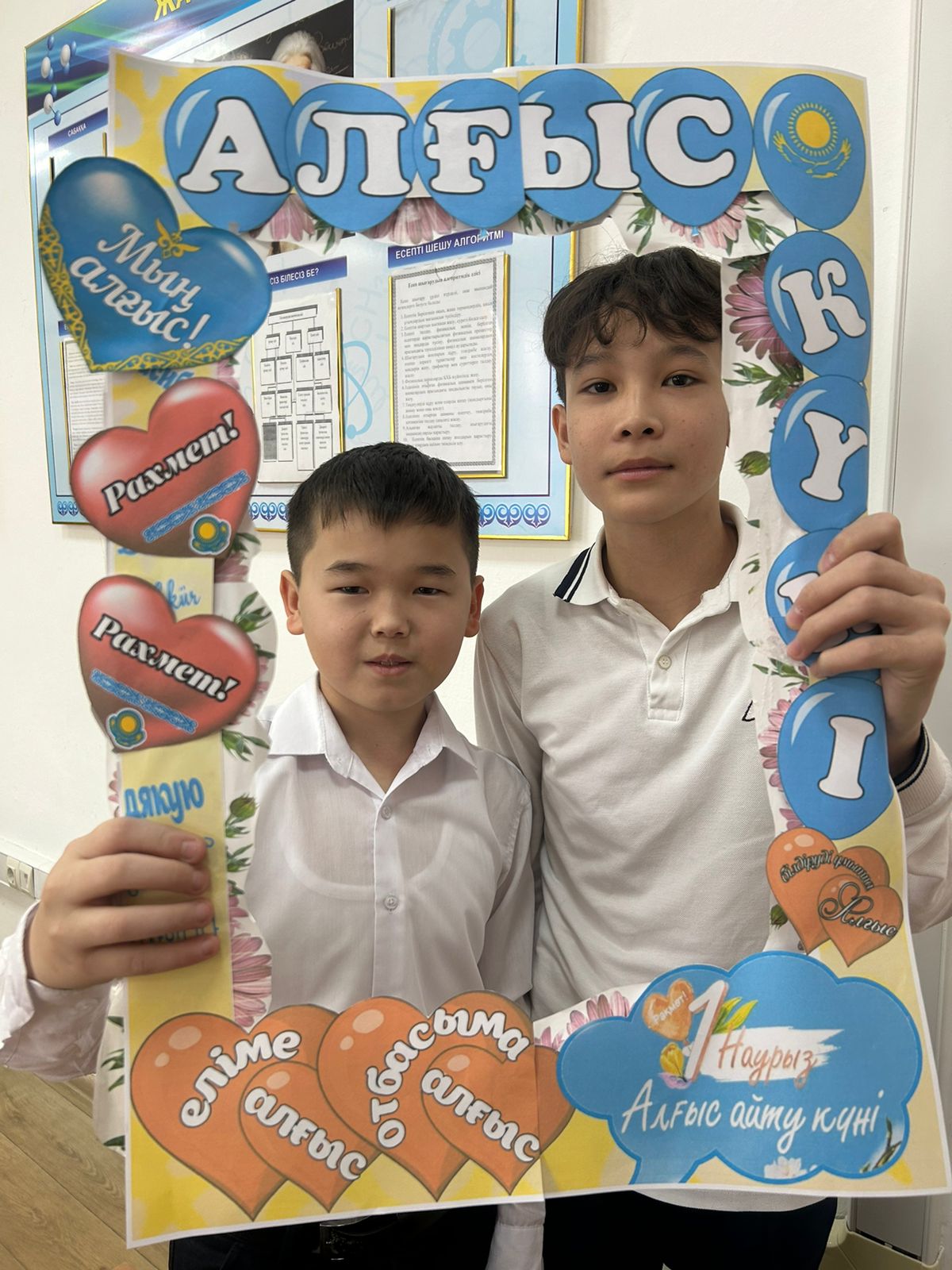 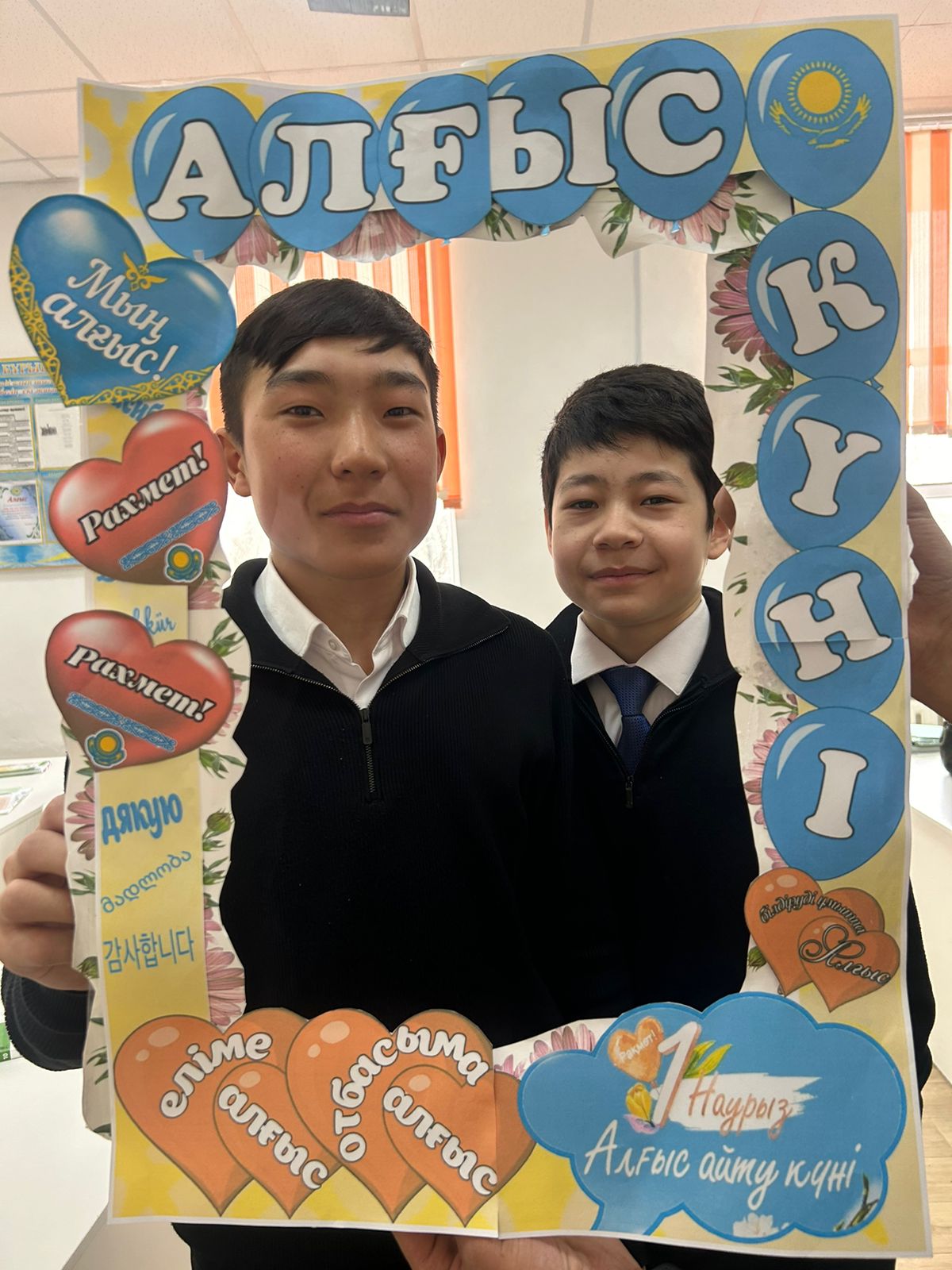 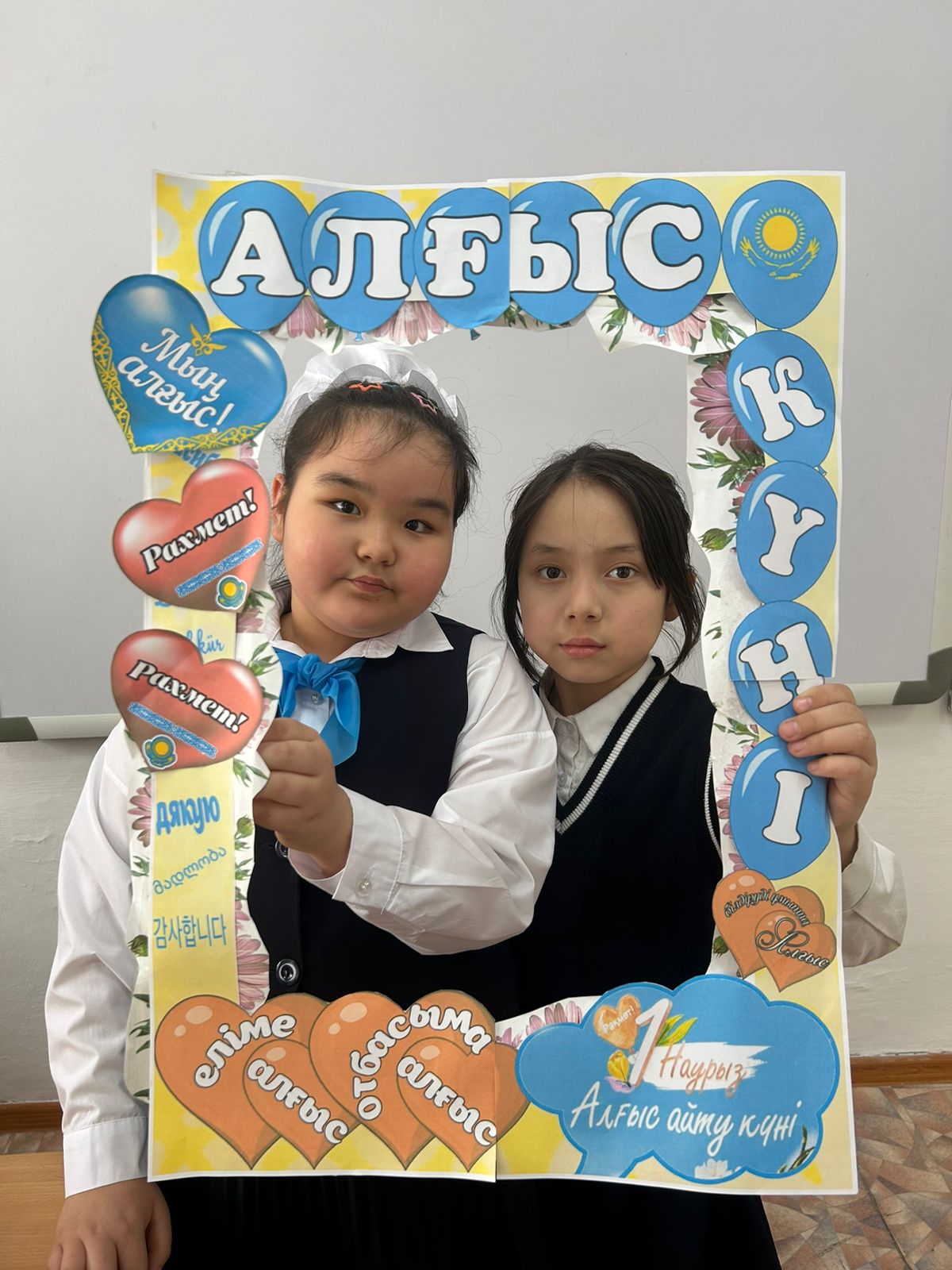 Тәлімгер: Тельгузинова М.Ш